Szczęść Boże Cele katechezy:Poznanie prawdy, że Jezus posłał Ducha Pocieszyciela.Kształtowanie postawy radości z obecności Ducha Świętego.Witam Was moi mili 😊. Dziś:Temat: Zesłanie Duch Świętego.O wydarzeniu Zesłania Ducha Świętego mówiliśmy kilka lekcji wcześniej
a przypominam Wam o nim ponieważ w najbliższą niedzielę będziemy przeżywać „Zielone świątki” czyli Niedzielę Zesłania Ducha Świętego. Jest to jednocześnie dzień, który kończy okres wielkanocny (pora schować dekoracje wielkanocne ).Mam dla Was jednak propozycję… Możecie udekorować swoje okna symbolami Ducha Świętego. 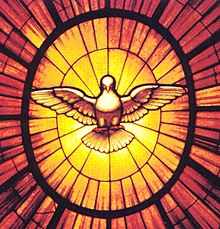 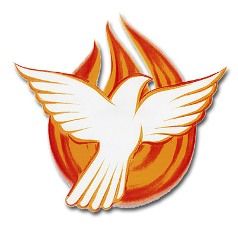 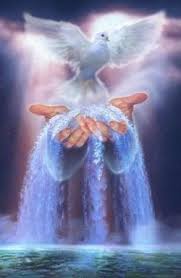 Duch Święty jest trzecią osobą Trójcy Świętej. Jego zadaniem jest być naszym natchnieniem i pomagać nam poznawać Boga oraz wierzyć w Niego.  Jest  przedstawiany jako podmuch, powietrze lub burza, a także woda, ogień, światło lub chmury oraz gołębica. Poniżej zamieszczam kilka propozycji,
z których możecie skorzystać przy dekoracji okiennej: Zachęcam także do przypomnienie sobie piosenki, którą już znacie:Ref. Duchu Święty uśmiechnięty, do nas przyjdź /x21. Otwórz nasze uszy, by słuchały. Otwórz nasze uszy! /x2 
2. Rozpal nasze serca, by kochały. Rozpal nasze serca! /x2
3. Myślisz, czujesz, kochasz, jesteś we mnie. 
Myślisz, czujesz, kochasz! /x2https://www.youtube.com/watch?v=Vy6D20zBQxIŻyczę Wam i Waszym bliskim pięknego świętowaniaSerdecznie pozdrawiamSzczęść Boże 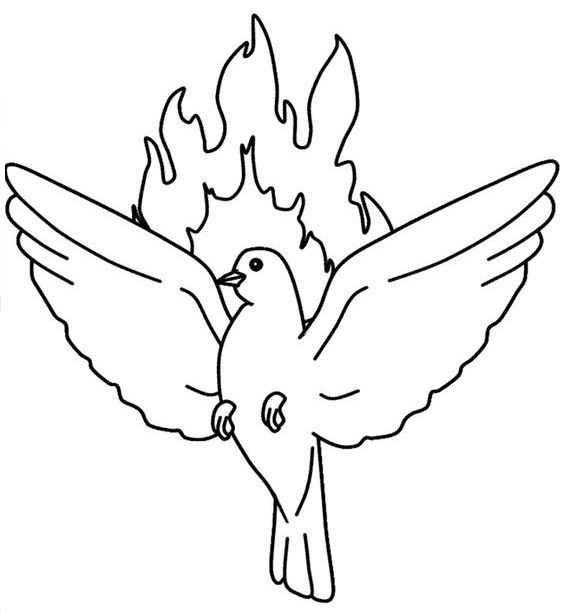 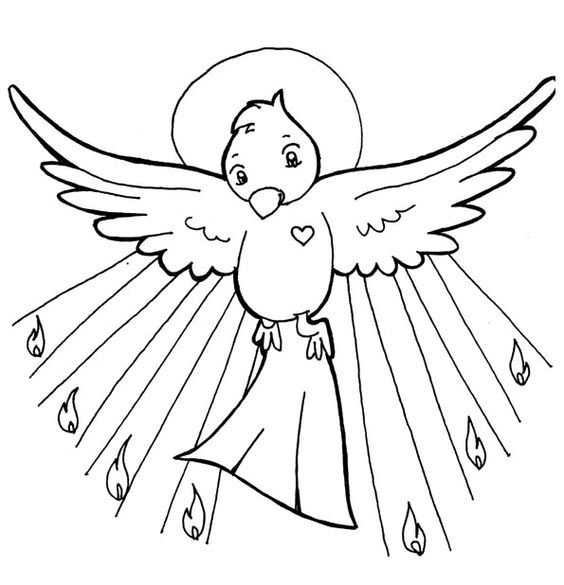 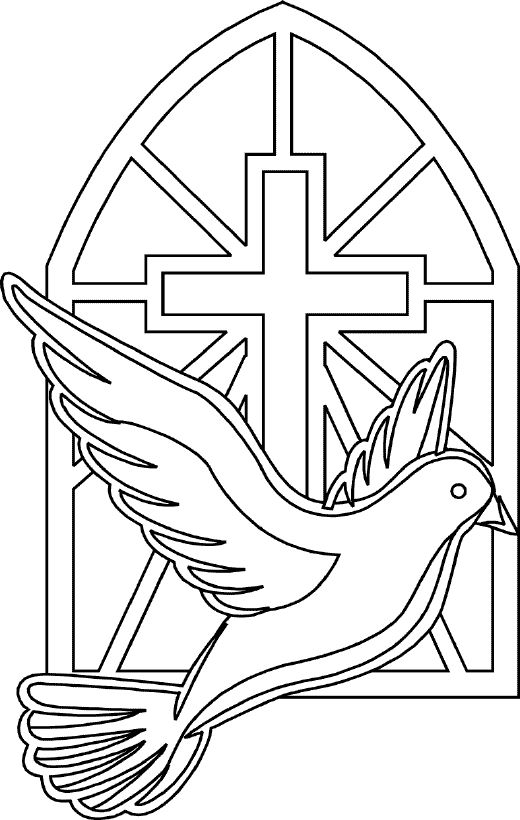 